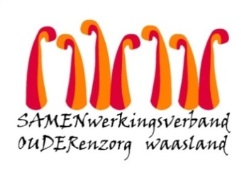 Nieuwsbrief wzc De Ark – 04 juni 2020Beste familie,Vanaf maandag 8 juni gaan we over naar fase 3 in de exit strategie.  In de woonzorgcentra van Samen Ouder gaan we ook verder de maatregelen versoepelen, zodat stap per stap het gewone leven in onze huizen kan hervatten.BezoekregelingGraag willen we de partners van de bewoners de mogelijkheid bieden om meerdere malen per week op bezoek te komen.  De ergotherapeute van de afdeling neemt morgen telefonisch contact op met alle partners voor de praktische regelingen hieromtrent. In afwachting van verdere richtlijnen bekijken we ondertussen ook een verdere versoepeling die volgt midden juni en begin juli.Quarantaine maatregel na consultaties ziekenhuisBewoners hoeven niet langer 14 dagen in quarantaine  na terugkeer van een consultatie in het ziekenhuis.  Om risico te beperken adviseren we om consultaties vast te leggen meteen bij aanvangsuur.  Mogelijkheid tot afgeven van bloemen, kleine boodschappen, persoonlijke verbruiksgoederen, geschenkenSinds kort kan u reeds kleine boodschappen, persoonlijke verbruiksgoederen bezorgen aan de bewoners.  Vanaf volgende week geven we de volgende mogelijkheid tot het brengen van: 
bloemen, droge voeding, geschenken.U kan deze bezorgen op volgende tijdstippen:Bij voorkeur: op dezelfde tijdstippen van de afhaalmomenten van de was namelijk op dinsdag en woensdag tussen 14u30 en 15u30. U kan uw boodschap, cadeautje, … afgeven aan een medewerker. Zorg er wel voor dat de naam en de kamer duidelijk vermeld zijn!  Net voor het bezoekmoment: er zal een tafel staan waar u uw boodschap, cadeautje, … kan achterlaten. Zorg er wel voor dat de naam en de kamer duidelijk vermeld zijn!  Is er toch iets bij dat we niet kunnen aannemen dan blijft het op de tafel staan en kan u het na uw bezoek terug meenemen.Stap voor stap zullen we versoepelen zodat we hopelijk snel naar een gewone situatie kunnen terugkeren.   Hierbij steeds rekening houdend met het welzijn en de gezondheid van onze medewerkers en bewoners.Alvast bedankt voor jullie begrip en medewerking!Vriendelijke groet,
Els Van Verre
Dagelijks verantwoordelijke